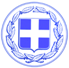                            Κως, 07 Αυγούστου 2015Δ Ε Λ Τ Ι Ο     Τ Υ Π Ο ΥΘΕΜΑ: ‘’Η ανύπαρκτη  Υπουργός Μεταναστευτικής Πολιτικής κ. Χριστοδουλοπούλου εξακολουθεί να προκαλεί τους πολίτες της Κω’’Από το Γραφείο Τύπου του Δήμου Κω εκδόθηκε η ακόλουθη ανακοίνωση-απάντηση στην επιστολή της Αν.Υπουργού Μεταναστευτικής Πολιτικής κ.Τασίας Χριστοδουλοπούλου:‘’ Η κ. Χριστοδουλοπούλου ψεύδεται με την ίδια ευκολία που προκαλεί τη νοημοσύνη των πολιτών της Κω και πραγματοποιεί επίδειξη αμετροέπειας, θράσους και αλαζονείας.Η ανύπαρκτη Υπουργός Μεταναστευτικής Πολιτικής είναι ανίκανη, εδώ και 4 μήνες, να συστήσει την αρμόδια αρχή που θα απορροφήσει τα 460 εκ. ευρώ της Ε.Ε για τη διαχείριση του μεταναστευτικού.Το πρόβλημα που υπάρχει στην Κω είναι δικό της δημιούργημα, η ίδια εγκατέστησε πρόσφυγες και παράνομους μετανάστες σε ένα εντελώς ακατάλληλο χώρο στο ξενοδοχείο Κάπτεν-Ηλίας, γεγονός που ο Δήμος Κω είχε επισημάνει από την πρώτη στιγμή. Και τους άφησε χωρίς σίτιση και υγειονομική παρακολούθηση, πέραν της εγκληματικής αδιαφορίας για τις συνθήκες ασφάλειας και διαβίωσης.Ήταν ανίκανη να αναλάβει τη διαχείριση του χώρου αυτού και χρειάστηκε η προειδοποίηση του Δήμου για ενδεχόμενες ποινικές ευθύνες για να ανακοινώσει το κλείσιμο του Κάπτεν Ηλίας.Πολύ σύντομα, οι απαντήσεις προς την κ.Χριστοδουλοπούλου:-Η κ.Υπουργός λέει, εμφανώς, ψέματα σε τέσσερεις περιπτώσεις:α. Τα απορριμματοφόρα του Δήμου αδειάζουν τους κάδους έξω από το ξενοδοχείο Κάπτεν-Ηλίας και στην ευρύτερη περιοχή. Αυτό το γνωρίζουν όλοι οι πολίτες.β. Ποτέ δεν υποβλήθηκε αίτημα από το Υπουργείο της κ.Χριστοδουλοπούλου για τη σύνδεση του κτηρίου του Κάπτεν Ηλίας με το δίκτυο αποχέτευσης. Η κ.Υπουργός βρίσκεται σε πλήρη σύγχυση, δεν θα μπορούσε να υποβάλλει, από τη στιγμή που απέφευγε συνειδητά να αναλάβει τη διαχείριση του κτηρίου. Το μόνο αίτημα που υποβλήθηκε προς τη ΔΕΥΑΚ ήταν από τον ιδιοκτήτη του κτηρίου, την Τράπεζα Πειραιώς και αφορούσε αίτημα διαγραφής τόκων και προσαυξήσεων οφειλών προς τη ΔΕΥΑΚ.γ. Ο Δήμος δεν έχει δικαίωμα παρέμβασης σε ιδιωτική περιουσία, προκειμένου να παρέμβει στον εσωτερικό και αύλειο χώρο του ξενοδοχείου, κάτι που κάνει ότι δεν γνωρίζει η νομικός, κατά τα άλλα, κ.Χριστοδουλοπούλου.δ. Ποτέ δεν υπήρξαν έκτακτα δρομολόγια για να μεταφερθούν παράνομοι μετανάστες και πρόσφυγες στην Αθήνα ούτε υπήρξε ευαισθησία και κινητοποίηση από το Υπουργείο της κ.Χριστοδουλοπούλου. Χρειάστηκε η επιμονή του Δήμου και η αποδεδειγμένη αδυναμία ταυτοποίησης στην Κω ενός τόσο μεγάλου αριθμού ανθρώπων, για να γίνουν τα αυτονόητα.Πάει πολύ αυτοί που δημιούργησαν το πρόβλημα να μετατοπίζουν τις ευθύνες τους στο Δήμο Κω και να μας εγκαλούν επειδή δεν συμμορφωνόμαστε με τις μειοψηφικές τους ιδεοληψίες στη διαχείριση του μεταναστευτικού. Ο Δήμος Κω και ο Δήμαρχος έχουν θέσει συγκεκριμένους όρους και προϋποθέσεις για τη λειτουργία ενός κέντρου υποδοχής στην Κω. Έχουν θέσει συγκεκριμένα ζητήματα και ερωτήματα.Δημοσίως και εγγράφως και περιμένουμε απαντήσεις από την κυβέρνηση.Η λογική όμως της κ.Τασίας είναι η δημιουργία ενός μόνιμου καταυλισμού χιλιάδων παράνομων μεταναστών και προσφύγων στην Κω  και όχι ενός κέντρου υποδοχής για 24ωρη μόνο παραμονή.Η λογική της κ.Τασίας είναι η κατάργηση των θαλάσσιων συνόρων, η διευκόλυνση του έργου των κυκλωμάτων διακίνησης και η μετατροπή του νησιού μας σε αποθήκη ψυχών.Με αυτή τη λογική ποτέ δεν θα συμφωνήσουμε.’’